Publicado en Wikipedia el 26/08/2016 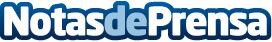 Wikipedia alberga una entrada sobre el 'Diseño Organizativo de la Sociedad'La entrada de Wikipedia es calificada por José Quintás Alonso como una buena iniciativa, como un 'pasito más' en la formación de equipos interdisciplinares que apliquen técnicas "duras" ( ecuaciones estructurales, sistemas dinámicos, Redes de Petri, Teoría de juegos... ) a los problemas sociales, para ir construyendo una suerte de disciplina académica que, por similitud con el diseño arquitectónico, industrial, de sistemas de información, gráfico..., se denominaría 'Diseño Organizativo de la Sociedad'. Datos de contacto:José Quintás AlonsoNota de prensa publicada en: https://www.notasdeprensa.es/wikipedia-alberga-una-entrada-sobre-el-diseno Categorias: Marketing Otras ciencias http://www.notasdeprensa.es